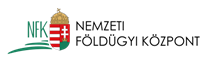 Erdőtervező munkatársakat keres a Nemzeti Földügyi Központ Erdészeti FőosztályaA Szervezet hosszú távú munkalehetőséget kínál az erdőrendezési szakmai tevékenység iránt érdeklődőknek, akiknek célja a megszerzett szakmai tudás fejlesztése, bővítése!Várjuk jelentkezésedet, hogy tudásodat, munkádat a magyar erdők szolgálatába állítsd!Amit kínálunk:Határozatlan idejű, teljes munkaidős kormánytisztviselői jogviszony.Béren kívüli juttatások: cafetéria, munkába járás támogatása, opcionálisan szolgálati lakás biztosítása.Folyamatos szakmai fejlődési lehetőség.Erős csapatszellem.A munkavégzés helye: a Dél-Dunántúli Erdőtervezési Osztály kaposvári telephelyeA munkakörhöz tartozó kiemelt feladatok:Terepi adatgyűjtés, erdőállomány felvételezés, irodai feldolgozási munka, Erdőállomány Adattár kezelése, szakmai elemzés, egyeztetés szakmai partnerekkel, távérzékelési módszerek megismerése, majd alkalmazása az erdőtervezésben.Pályázati feltételek: Erdőmérnöki egyetemi diploma;„B”-kategóriás jogosítvány; alapfokú térinformatikai ismeretek. A jelentkezéshez benyújtandó iratok, dokumentumok:Szakmai önéletrajzMotivációs levélIskolai végzettséget, szakképzettséget tanúsító bizonyítvány/oklevélJelentkezésedet az erdeszet@nfk.gov.hu e-mail címre várjuk!Jelentkezési határidő: 2023. február 10.Nemzeti Földügyi Központ Erdészeti Főosztály